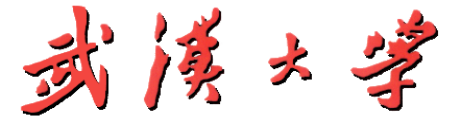 博士学位论文预答辩记录表学    院：									专    业：									学    号：									姓    名：									导师姓名：									年    月    日姓       名姓       名单 位 名 称学 科 专 业学 科 专 业指 导 教 师研 究 方 向研 究 方 向学位论文题目：学位论文题目：学位论文题目：学位论文题目：学位论文题目：学位论文题目：预答辩时间预答辩时间预答辩时间预答辩地点预答辩小组名单姓    名姓    名职    称所  在  工  作  单  位所  在  工  作  单  位预答辩小组名单预答辩小组名单预答辩小组名单预答辩小组名单预答辩小组名单一、学位论文的主要创新点：一、学位论文的主要创新点：一、学位论文的主要创新点：一、学位论文的主要创新点：一、学位论文的主要创新点：一、学位论文的主要创新点：二、预答辩小组提出的意见和建议与答辩交流的主要内容：二、预答辩小组提出的意见和建议与答辩交流的主要内容：二、预答辩小组提出的意见和建议与答辩交流的主要内容：二、预答辩小组提出的意见和建议与答辩交流的主要内容：二、预答辩小组提出的意见和建议与答辩交流的主要内容：二、预答辩小组提出的意见和建议与答辩交流的主要内容：三、预答辩小组对学位论文的决议（明确此次预答辩是否通过）：               预答辩小组组长签名：三、预答辩小组对学位论文的决议（明确此次预答辩是否通过）：               预答辩小组组长签名：三、预答辩小组对学位论文的决议（明确此次预答辩是否通过）：               预答辩小组组长签名：三、预答辩小组对学位论文的决议（明确此次预答辩是否通过）：               预答辩小组组长签名：三、预答辩小组对学位论文的决议（明确此次预答辩是否通过）：               预答辩小组组长签名：三、预答辩小组对学位论文的决议（明确此次预答辩是否通过）：               预答辩小组组长签名：